        POZVÁNKA      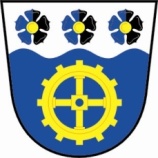 Na    2. veřejné zasedání obecního zastupitelstva,které se bude konat ve  čtvrtek  dne    5.3.2015 od  19 -ti hodinPROGRAM:1.  záměry  o pronájmu - rozhodnutí2. ČOV – rozhodnutí o zapracování do ÚP3. různéV Tepličce dne   23.2.2015Hana Bartošová, starostkaVyvěšeno dne  23.2.2015                                                            Sejmuto dne  5.3.  2015